Verslag Dorpsraadvergadering 
29-02 2024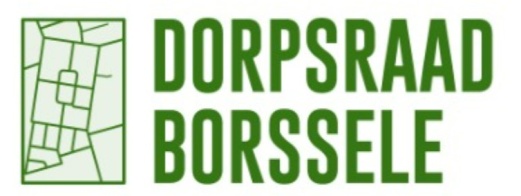 SOpening en vaststellen agenda:Mededelingen: BTK actie Sloerand: Plan in voorbereiding: Sloerand is harde grens. Als dorpsraad niet tegen, willen tzt meer weten. Ook bewonersgroep participeert in deze actie.Zomeravond concert dinsdag 25 juni: Kerken vragen naar bezwaar/ Eutherpe kijkt evt naar alternatieve datumUitnodiging bewonersgroep: Bijeenkomst met provinciale fractievoorzitters, dr gaat aansluiten Uitnodiging verenigingen: 2x per jaar ronde tafel gesprek. Trekt jeugd aan. TZT op actielijstUitnodiging Trafo: 6 Personen uit Borssele aanwezig ook, uit het buitengebied. Doel: Welke maatregelen er kunnen genomen worden om de transformatoren stiller te krijgen. Behuizing dempt aanzienlijk. Koeling staat buiten maar maakt weinig geluid. Bedoeling is dat bij het plaatsen van het nieuwe hoogspanningsstation de transformatoren in behuizing geplaatst worden. Is duur, bestaand hoogspanning station zal niet aangepast worden. Nul -meting geluid voor plaatsing transformatoren,  1e meeting na plaatsing.Nieuwe Kandidaat DorpsraadMasterclass Vitaal Sloegebied 28-3: Communiceren per app zodat anderen leden kunnen reagerenInf raadsvergadering: Lijst onderverdeling in 4 thema’s Waar blijft extra compensatie voor sloerand? Vragen om compensatie mee oppassen, bewaar dit tot zeker is dat KC ‘s gerealiseerd worden, dit meenemen in het Sloedorpen overleg. Verslag en actielijst 15-01-2024:          Akkoord vragen van dr leden per app voor publicatie voor 6 maart.Ingekomen stukken:Ontsluitingsweg Borssele: Meenemen in overleg, komen de KC’s er moet er een betere ontsluiting komen.Brief dhr. De Wit: Voorrangsituatie vanuit EPZ in en uitrit. Goed argument om dit idd aan te pakken.Navragen bij Waterschap Schelde Stromen en gemeente. Vraag voor Petra.Lichtvervuiling Sloe (Jaap Francke): Navragen welk bedrijf het is, dan pas actie ondernemen. Jan neemt contact op met Jaap.Grootschalige EnergietransitieAmmoniak opslag (Zienswijze) Informatie alleen betrekking op de opslag, niet voor het vervoer. Tanks op land zijn veilig, schepen zijn minder veilig. Evolution terminals vervoer over de weg, Vesta niet. Zienswijzen en standpunten binnen de sloedorpen zijn gelijk. Ultimatums stellen. Cappon: Vopak is ook bezig met 2 tanks voor ammoniak opslag, verifiëren.Rijk kan ontwikkelingen binnen Sloe 1.5 jaar bevriezen. Omdat er binnen 1.5 jaar een beslissing genomen moet worden, wacht men hier zo lang mogelijk. We willen een Integraal plan voor alle activiteiten binnen het Sloegebied. We versturen een zienswijze als dorp Borssele en 1 in samenwerking met de sloedorpen. Hans communiceert de invulling met HenkTenneT: Systeem studie: KC’s in combi met VAWOZ te veel knelpunten geeft TennT aan, zelfs met 1 te bouwen KC. We nemen dit voor kennisgeving aan. Conclusie kan zijn dat het project niet kan worden gerealiseerd zonder extra masten door de polder.VAWOZ 5 maart Stenge: Jan, Hans, Martie 19.30 uurProjecten:Herverdeling projecten: lijst doormailen voor oke Hans maakt nieuw overzicht.Lief en leed straten: Promoten in kwartaal meeting, Dennis en Linda uitnodigen combinatie van Info delen met het dorp, en ideeën delen, bv voedselkast. Informeren van inwoners over Maatschappelijk project.Slag om de Schelde: Vanuit dr aangeven aan Pieter H: Je hebt hierin de vrije hand, de commissie beslist zelf en houdt dr op de hoogte, behalve over financiën vraag aan Petra anders Martie om dit te communiceren.Herdenkingen 4 Mei: Is in behandelingSamenwerking/OverlegBijeenkomst bedrijven Sloe: Was nuttig niet zeker of zulke bijeenkomsten op termijn herhaald worden.SDB: Redelijke opkomst, elk dorp krijgt 10 minuten presentatie tijd. Doel is onderwerpen bespreken die gezamenlijke overlapping hebben. Was nuttig. Gemeente wil nu toch overleggen organiseren van de gezamenlijke dorpsraden 2x per jaar. SDB neemt hierover contact op met gemeente. Safety safe paal of spaarpaal: Ellewoutsdijk en Hoedekenskerke doen mee, gemeente vanuit subsidie palen aan laten schaffen en binnen de dorpen rouleren. Opbrengst van de palen keert de gemeente uit aan de straat waar hij staat. Voorbereiding jaarvergadering:Jaarverslag secretarisJaarverslag penningmeester kosten vergaderingen samenvoegen en ook de subsidiesFlyer navraag bij Michelle over agenda, Jan verzorgt de bezorging. Aanvragen windmolenfonds:Jaarmarkt €750 in appOranjevereniging Juliana €500 in appKoningsdag: €50 toekennen, dit initiatief is aan het groeien. Wel aangeven de regel is: 1x per 5 jaar subsidie. Jan communiceert met aanvrager. In app voor okeKerstenschool: Is deze aanvraag op de goede plek? Begrotingstechnisch vanuit dr niet haalbaar. Bevindingen delen per app en school doorsturen naar gemeente..Rondvraag:-AED moet naar buiten, gemeente zou voor kast zorgen, moet nog form voor ingevuld worden.Door Stichting Vijverzicht actie Hans-Dit was geen dr vergadering geeft Jaap C aan maar db vergadering en spreekt zijn ongenoegen uit  dat er zoveel leden ontbreken.Tegenvallende betrokkenheid dorpsraadleden agenderen voor volgende vergadering. Martie-Gemeente behandelt de dorpen, H zand en ’s Gravenpolder inzake glasdraad met voorkeurspositie geeft J Cappon aan. Dit ligt genuanceerder als er een keuze gemaakt moet worden vsnuit de gemeente voor bv 2 locaties vanuit de aanbieder van glasvezel. -Gratis verloting aansluiting glasdraad binnen de kern op de jaarvergadering. Communicatie naar  Sheila en Michelle-Bewonersgroep wil foto op website met uitvergrote kerncentrales plaatsen. Dit kan aanstootgevend werken.-Inspraak ronde Rijk 4 april. Zienswijze voorstel voor volgende vergadering en op agendaJan verzorgt werkgroepen dr en bewonersgroepen actielijstAanwezig:Hans Sinke (voorzitter) Bezoeker:Afwezig met kennisgeving:Jan Bijvoets, Martie Karelse(verslag), Jaap Cappon, Petra Smit, Hans v Eyzeren, DatumActieVerantwoordelijkStatusGeplandAfgerond0429-03 2023Aanleveren foto websiteallenopendec0629-03 2023HH reglement opstellenJan/Hanslopendjan2329-03 2023Schema van aftreden opstellen (onderdeel HH-reglement)Jan/Hanslopend3030-08 2023Slag om de Schelde 80 jaarPetralopend3901-10 2023Opzet medicatielijnPetraNog van toepassing?4401-10 2023Plakkebord namen en functies binnen dr en werkgroepenJan5811-12 2023Verslag Groenstructuur BorsseleHans v E6211-12 2023Inventarisatie geluidsoverlast nav converterstations6811-12 2023Enquête Geluidsoverlast/Magnetisch veld inwoners6915-01 2024Lindes updateHans v E7029-02 2024Toestemming per ap voor acties dr 29-027129-02 2024Participatie Rijk mbt KC’s voor 4 april agenderen7229-02 2024Voorrangssituatie vanuit richting Zeedijk EPZPetra7329-02 2024Lief en leed straten Kwartaal meetingMartiejuni7429-02 2024Maatschappelijk project aanmakenMartie7529-02 2024Zienswijze ammoniak opslag DRJan8029-02 2024Uitnodigen Verenigingen (Tafelgesprek)Martielopend8129-02 2024Contact Michelle en Sheila ivm Jaarvergadering8229-02 2024Nieuw overzicht projectenHans8329-02 2024Aanvraag kast AED gemeenteHans8429-02 2024Reactie NRD VAWOZHans